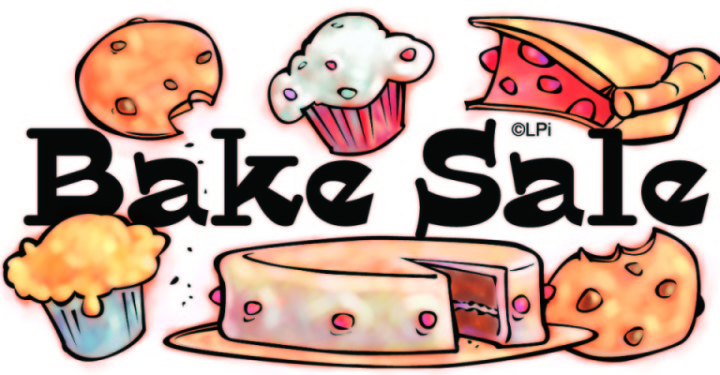 PALGRAVE UNITED CHURCHWOMEN’S GROUPSATURDAY NOV 169 AM- NOONWHEELCHAIR ACCESSIBLE34 PINE AVE PALGRAVE905-880-0303WWW.palgraveunited.ca